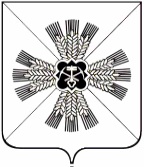 КЕМЕРОВСКАЯ ОБЛАСТЬАДМИНИСТРАЦИЯ ПРОМЫШЛЕННОВСКОГО МУНИЦИПАЛЬНОГО ОКРУГАПОСТАНОВЛЕНИЕот «30» декабря 2021г. № 2078-Ппгт. ПромышленнаяО внесении изменений в постановление администрации Промышленновского муниципального округа от 09.11.2017 № 1271-П  «Об утверждении муниципальной программы «Поддержка малого и среднего предпринимательства в Промышленновском муниципальном округе» на 2018-2024 годы» (в редакции постановлений от 29.10.2018 № 1237-П,             от 29.12.2018 № 1539-П, от 15.05.2019 № 577-П, от 21.10.2019 № 1280-П,           от 30.12.2019 № 1624-П, от 10.04.2020 № 671-П, от 04.08.2020 № 1219-П,            от 12.10.2020 № 1611-П, от 30.12.2020 № 2143-П, от 08.11.2021 № 1828-П)В соответствии с решением Совета народных депутатов Промышленновского муниципального округа от 23.12.2021 № 357 «О внесении изменений и дополнений в решение Совета народных депутатов Промышленновского муниципального округа от 24.12.2020 № 228 «О бюджете Промышленновского муниципального округа на 2021 год и на плановый период 2022 и 2023 годов», решением Совета народных депутатов Промышленновского муниципального округа от 23.12.2021 № 356 «О бюджете Промышленновского муниципального округа на 2022 год и на плановый период 2023 и 2024 годов», постановлением администрации Промышленновского муниципального округа от 28.04.2020 № 754-П «Об утверждении порядка разработки, реализации и оценки эффективности муниципальных программ, реализуемых за счет средств местного бюджета», в целях реализации полномочий администрации Промышленновского муниципального округа:1. Внести в муниципальную программу «Поддержка малого и среднего предпринимательства в Промышленновском муниципальном округе» на 2018 - 2024 годы» (далее - Программа) следующие изменения: 1.1. Паспорт Программы изложить в  редакции согласно приложению             № 1 к настоящему постановлению;    1.2.  Раздел 4 Программы изложить в редакции согласно приложению      № 2 к настоящему постановлению.     2. Настоящее постановление подлежит размещению на официальном сайте администрации Промышленновского муниципального округа в сети Интернет.    3. Контроль  за  исполнением  настоящего  постановления  возложить на  заместителя  главы  Промышленновского муниципального округа                  А.А. Зарубину.         4. Настоящее постановление вступает в силу со дня подписания. Исп. Н.И. Минюшинател.7-47-79постановление от «30» декабря 2021г. № 2078-П                                                                                        страница 2                          Приложение № 1к постановлениюадминистрации Промышленновскогомуниципального округаот 30.12.2021 № 2078-ППаспорт муниципальной программы«Поддержка малого и среднего предпринимательства в Промышленновском муниципальном округе» на 2018 - 2024 годы                      Заместитель главыПромышленновского муниципального округа                           А.А. Зарубина                                                                            Приложение № 2                                                                             к постановлениюадминистрации Промышленновского                                                                            муниципального округа                                                                                                                                                          от 30.12.2021 г. №  2078-П4. Ресурсное обеспечение реализации программы «Поддержка малого и среднего предпринимательства в Промышленновском муниципальном округе» на 2018 - 2024 годы                     Заместитель главыПромышленновского муниципального округа                                                                                                         А.А. ЗарубинаИ.о. главыПромышленновского муниципального округа     С.А. ФедарюкНаименование муниципальной программыМуниципальная  программа «Поддержка малого и среднего предпринимательства в Промышленновском муниципальном округе» на 2018 – 2024 годыДиректор муниципальной программыЗаместитель главы Промышленновского муниципального округа Ответственный исполнитель (координатор)  муниципальной программыСектор предпринимательства и потребительского рынка  администрации Промышленновского муниципального округаИсполнители муниципальной программыСектор предпринимательства и потребительского рынка администрации Промышленновского муниципального округаЦели муниципальной программыСоздание благоприятных условий для развития малого и среднего предпринимательства, наращивания объемов производства продукции и услуг, создания новых рабочих мест, решения социальных задач, обеспечения населения муниципального округа качественными товарами и услугами.Задачи муниципальной программы- Развитие малого и среднего предпринимательства в производственной сфере и сфере услуг;- Содействие установлению взаимовыгодных экономических отношений между крупным, малым и средним бизнесом;- Стимулирование  инновационной деятельности;- Уменьшение затрат субъектов малого и среднего предпринимательства. Срок реализации муниципальной программы2018 – 2024  годыОбъемы и источники финансирования муниципальной программы  в целом и с разбивкой по годам ее реализацииВсего средств – 5982,8 тыс. рублей,в том числе по годам реализации:2018 год – 53,7 тыс. рублей;2019 год – 3 786,2 тыс. рублей;2020 год – 2009,9 тыс. рублей;2021 год – 0,0 тыс. рублей;2022 год – 55,0 тыс. рублей;2023 год –39,0 тыс. рублей;2024 год – 39,0 тыс. рублей,из них:местный бюджет – 496,3 тыс. рублей,в том числе по годам реализации:2018 год – 53,7 тыс. рублей;2019 год – 239,7 тыс. рублей;2020 год – 69,9 тыс. рублей;2021 год – 0,0 тыс. рублей;2022 год – 55,0 тыс. рублей;2023 год – 39,0 тыс. рублей;2024 год – 39,0 тыс. рублей,областной бюджет – 5 486,5 тыс. рублей,   в том числе по годам реализации:2018 год –0,0 тыс. рублей;2019 год – 3 546,5  тыс. рублей;2020 год – 1940,0 тыс. рублей;2021 год – 0,0 тыс. рублей;2022 год – 0,0 тыс. рублей;2023 год – 0,0 тыс. рублей;2024 год – 0,0 тыс. рублей.Всего средств – 5982,8 тыс. рублей,в том числе по годам реализации:2018 год – 53,7 тыс. рублей;2019 год – 3 786,2 тыс. рублей;2020 год – 2009,9 тыс. рублей;2021 год – 0,0 тыс. рублей;2022 год – 55,0 тыс. рублей;2023 год –39,0 тыс. рублей;2024 год – 39,0 тыс. рублей,из них:местный бюджет – 496,3 тыс. рублей,в том числе по годам реализации:2018 год – 53,7 тыс. рублей;2019 год – 239,7 тыс. рублей;2020 год – 69,9 тыс. рублей;2021 год – 0,0 тыс. рублей;2022 год – 55,0 тыс. рублей;2023 год – 39,0 тыс. рублей;2024 год – 39,0 тыс. рублей,областной бюджет – 5 486,5 тыс. рублей,   в том числе по годам реализации:2018 год –0,0 тыс. рублей;2019 год – 3 546,5  тыс. рублей;2020 год – 1940,0 тыс. рублей;2021 год – 0,0 тыс. рублей;2022 год – 0,0 тыс. рублей;2023 год – 0,0 тыс. рублей;2024 год – 0,0 тыс. рублей.Ожидаемые конечные результаты реализации муниципальной программы- Увеличение числа субъектов малого и среднего предпринимательства. № п/пНаименование муниципальной программы, подпрограммы, основного мероприятия,  мероприятияИсточник финансированияОбъем финансовых ресурсов, тыс. рублейОбъем финансовых ресурсов, тыс. рублейОбъем финансовых ресурсов, тыс. рублейОбъем финансовых ресурсов, тыс. рублейОбъем финансовых ресурсов, тыс. рублейОбъем финансовых ресурсов, тыс. рублейОбъем финансовых ресурсов, тыс. рублей№ п/пНаименование муниципальной программы, подпрограммы, основного мероприятия,  мероприятияИсточник финансирования2018 год2019 год 2020 год2021 год2022 год2023 год2024 год123456789101Муниципальная программа «Поддержка малого и среднего предпринимательства в Промышленновском муниципальном округе» на 2018 – 2024  годыВсего53,73 786,22009,90,055,039,039,01Муниципальная программа «Поддержка малого и среднего предпринимательства в Промышленновском муниципальном округе» на 2018 – 2024  годыместный бюджет  53,7239,769,90,055,039,039,01Муниципальная программа «Поддержка малого и среднего предпринимательства в Промышленновском муниципальном округе» на 2018 – 2024  годыобластной  бюджет0,03 546,51940,00,00,00,00,01.1Предоставление субсидий субъектам малого и среднего предпринимательства на участие в выставках и ярмаркахВсего0,00,00,00,00,00,00,01.1Предоставление субсидий субъектам малого и среднего предпринимательства на участие в выставках и ярмаркахместный бюджет  0,00,00,00,00,00,00,01.2Организация обучения субъектов малого и среднего предпринимательстваВсего24,030,00,00,018,313,013,01.2Организация обучения субъектов малого и среднего предпринимательстваместный бюджет 24,030,00,00,018,313,013,01.3Информационная поддержка субъектов малого и среднего предпринимательства Всего29,729,79,90,018,313,013,01.3Информационная поддержка субъектов малого и среднего предпринимательства местный бюджет 29,729,79,90,018,313,013,01.4Субсидирование затрат субъектам малого и среднего предпринимательства, занимающихся производственной деятельностьюВсего0,058,60,00,00,00,00,01.4Субсидирование затрат субъектам малого и среднего предпринимательства, занимающихся производственной деятельностьюместный бюджет 0,058,60,00,00,00,00,01.5Субсидирование затрат субъектам малого и среднего предпринимательства, занимающихся прокатом спортивного оборудования и инвентаряВсего0,011,70,00,00,00,00,01.5Субсидирование затрат субъектам малого и среднего предпринимательства, занимающихся прокатом спортивного оборудования и инвентаряместный бюджет  0,011,70,00,00,00,00,01.6Субсидирование затрат субъектам малого и среднего предпринимательства, осуществляющим семейный бизнесВсего0,00,00,00,00,00,00,01.6Субсидирование затрат субъектам малого и среднего предпринимательства, осуществляющим семейный бизнесместный бюджет 0,00,00,00,00,00,00,01.6Субсидирование затрат субъектам малого и среднего предпринимательства, осуществляющим семейный бизнесобластной бюджет0,00,00,00,00,00,00,01.7Государственная поддержка малого исреднего предпринимательства в Кемеровской области        (реализация отдельных мероприятий муниципальных программ развития субъектов малого и среднего предпринимательства)Всего0,03656,22000,00,00,00,00,01.7Государственная поддержка малого исреднего предпринимательства в Кемеровской области        (реализация отдельных мероприятий муниципальных программ развития субъектов малого и среднего предпринимательства)местный бюджет  0,0109,760,00,00,00,00,01.7Государственная поддержка малого исреднего предпринимательства в Кемеровской области        (реализация отдельных мероприятий муниципальных программ развития субъектов малого и среднего предпринимательства)областной бюджет0,03546,51940,00,00,00,00,01.8Государственная поддержка малого и среднего предпринимательства в Кемеровской области        (реализация отдельных мероприятий муниципальных программ развития субъектов малого и среднего предпринимательства)Всего0,00,00,00,018,413,013,01.8Государственная поддержка малого и среднего предпринимательства в Кемеровской области        (реализация отдельных мероприятий муниципальных программ развития субъектов малого и среднего предпринимательства)местный бюджет  0,00,00,00,018,413,013,01.8Государственная поддержка малого и среднего предпринимательства в Кемеровской области        (реализация отдельных мероприятий муниципальных программ развития субъектов малого и среднего предпринимательства)